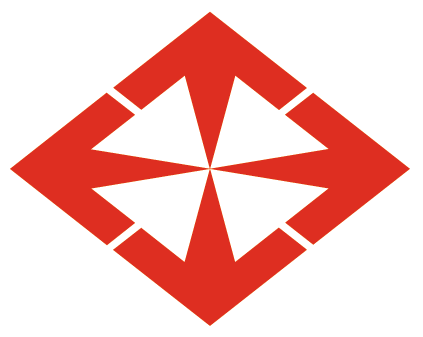 BAŞKENT ÜNİVERSİTESİEĞİTİM BİLİMLERİ ENSTİTÜSÜLİSANSÜSTÜ ÖĞRENCİ YAYIN BEYANIGENEL BİLGİLER:YAYIN BİLGİLERİ:İmza---/---/--- Açıklama:  1. Tez savunmasından önce  tezin enstitüye teslimi esnasında bu evrak hazırlanarak imzalı olarak   tezin yanında teslim edilecektir.2.  Bu evraka yayın bilgilerini gösterir sayfalar ek olarak eklenecektir.3.   Enstitü Müdürlüğünce bilgilerin doğruluğu kontrol edilecektir.Doküman No: EG-E-FRM-14Revizyon No : Revizyon Tarihi:Sayfa Sayısı : 1/1Uygulama Tarihi : 23.08.2021Adı SoyadıÖğrenci NumarasıDoktoraDoktoraYüksek LisansAnabilim DalıLisansüstü Programın AdıDanışmanMakale/Bildiri Başlığı:Makale/Bildiri Künye Bilgisi:DOİ Numarası (Makale için)Yayın Tarihi:Henüz Yayınlanmadı ise Muhtemel Yayın Tarihi:Yazarlar: